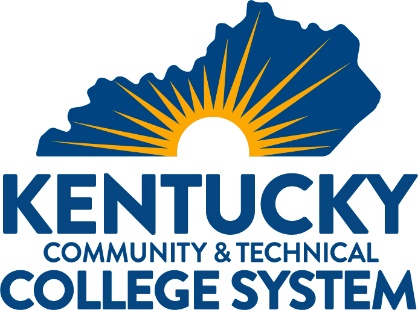 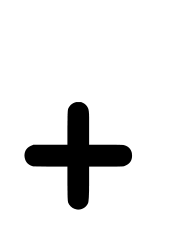 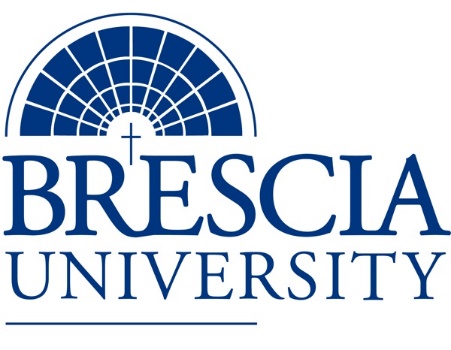 TRANSFER PATHWAY GUIDEAssociate of Applied Science to Bachelor in Integrated Studies Engineering and Electronics Technology, Mechanical TrackOverviewCompletion of the following curriculum will satisfy the requirements for Associates of Applied Science at the Kentucky Community and Technical College System and leads to a Bachelor’s Degree at Brescia University. Admission RequirementsOfficial transcript from all schools attended.  Combined grade point of average of a 2.0 or higher.Degree RequirementsStudents can apply to Brescia University at: https://www.brescia.edu/apply/ For any questions or additional information on tuition, deadlines, or start dates, please email BUconnections@brescia.eduGeneral Transfer RequirementsBrescia University can accept up to 77 hours of transfer credit from KCTCS from their associate of applied science for courses where a student made a grade of C or above.KCTCS AAS TO BU’s Bachelor Degree CHECKLIST Kentucky Community and Technical College SystemCategory 1: KCTCS General Education Core Requirements (18-19 hours)*World History is required at Brescia University. If not taken at KCTCS, will need to be taken at Brescia. Category 2: KCTCS Technical and Support Component (43-47 hours)BRESCIA UNIVERSITYMajor Requirements for Integrated Studies, Emphasis in BusinessUpdated: {8-26-2020}KCTCS CourseCourse or CategoryCredits{Institution}
CourseCompletedMAT 150 OR MAT 126 OR HigherQuantitative Reasoning3PHY 171Applied Physics OR Other Natural Sciences with Consent of Program Coordinator3-4Social/ Behavioral Sciences3Heritage/ Humanities*3ENG 101Written Communication3COM 181Basic Public Speaking3Subtotal General Education Core Courses18-19KCTCS CourseCourse or CategoryCredits{Institution}
CourseCompletedELT 110 OR IMT 110 AND IMT 111 Circuits I OR Industrial Maintenance Electrical Principles AND Industrial Maintenance Electrical Principles Lab 5ELT 114Circuits II 5ELT 210Devices I 4ELT 120Digital I 3CAD 100 OR BRX 120Introduction to Computer Aided Design OR Basic Blueprint Reading OR Equivalent Course with Consent of Program Coordinator3-4Digital Literacy 3ELT 289Engineering and Electronics Technology Capstone Course1ELT 122 AND ELT 124 OR IMT 150 AND IMT 151Mechanical Power Transmission Systems AND Mechanical Power Transmission Systems Lab OR Maintaining Industrial Equipment I AND Maintaining Industrial Equipment I Lab 4-5ELT 265 OR FPX 100 AND FPX 101Applied Fluid Power OR Fluid Power AND Fluid Power Lab 3-5CAD 200Intermediate Computer Aided Drafting 4Technical Electives * 8Subtotal AAS Technical Courses43-47Brescia University CourseCourse NameCredits{Institution} CourseTaken at KCTCSEng 102Writing II3Eng 201Intro to Fiction3CS 105Office Applications3Spn 101 GER Foreign Language3Drm 325Oral Interpretation (GER UD Fine Arts)3Eng 341 or 342GER UD Literature3Phl 346 Business Ethics (GER UD Philosophy)3Psy 105Intro to Psychology (GER Social Beh Sci)3Th 318Faith & Justice (GER UD Theology)3BAd 301Business Law 3BAd 405Management Information Systems3BAd 410Public Regulation of Business3Mgt 306Management Concepts3Mkt 307Marketing Concepts3BAd 418 Quantitative Methods for Business3Mgt 315 Personnel/Human Resource Management3IS 499Sr. Capstone (Final Paper Required)3SW 310 Social Issues and Diversity (UD Elective)3Mgt 308Organizational Behavior (Or another UD Elective)3Eco 201Principles of Economics I (or another Free Elective)3Eco 202Principles of Economics II (or another Free Elective)3Subtotal BRESCIA Credit Hours62-67Total Baccalaureate Degree Credit Hours128